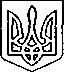 Щасливцевська  сільська  радаВиконавчий  комітетРІШЕННЯ04.06.2020 р.					     № 73Про надання дозволущодо розміщення об’єктів виносної/ виїзної торгівліРозглянувши заяву громадянина щодо розміщення об’єктів виносної/виїзної торгівлі та надані документи, керуючись ст. 28, п.4 Закону України «Про регулювання містобудівної діяльності», ст.30, 31 Закону України «Про місцеве самоврядування в Україні», ВИРІШИВ: 1. Надати дозвіл на розміщення об’єктів виносної / виїзної торгівлі:1.1. гр. *** за адресою: біля вул. Миру, *** в с. Щасливцеве Генічеського району Херсонської області;2.2. ПП «ХХІ век України» в особі директора *** за адресою: біля вул. Миру, ***, по вул. Набережна, *** (біля б/в «Азовський Кош») в с. Щасливцеве Генічеського району Херсонської області2.Заявникові: - в обов’язковому порядку встановити урни для збору відходів біля торгівельного об’єкту;- утримувати прилеглу територію в належному стані.3. Контроль за виконанням рішення покласти на в. о. начальника відділу містобудування та архітектури – головного архітектора Щасливцевської сільської ради Борідко М.В.Сільський голова							Віктор ПЛОХУШКО